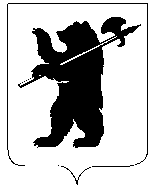 В целях содействия реализации творческого потенциала обучающихся и педагогических работников и в соответствии с муниципальной программой «Развитие образования в городе Ярославле» на 2015-2017 годы,ПРИКАЗЫВАЮ:Провести в декабре 2016 года  и январе 2017года городской конкурс-выставку декоративно-прикладного творчества  «Новогодний и рождественский сувенир» (далее – конкурс-выставка).Поручить организацию и проведение конкурса-выставки муниципальному образовательному  учреждению дополнительного образования Центру внешкольной работы  «Приоритет»  (Захарова С.А.).Утвердить положение о проведении городского конкурса-выставки декоративно-прикладного творчества  «Новогодний и рождественский сувенир» (Приложение).Предоставить помещения для оформления экспозиций и организации работы конкурса-выставки муниципальным образовательным учреждениям дополнительного образования:             - «Ярославского городского Дворца пионеров» (Попова Л.В.),-  «Дома творчества Красноперекопского района» (Зиновьева Л.Д.),-  Центра «Истоки» (Милославская Н.В.),- «Городского центра технического творчества» (Чистяков П.Б.),- Детского центра  «Восхождение» (Хайкина О.В.),- «Дома детского творчества Фрунзенского района» (Дудочкин С.Н.),  - Центра детского творчества «Витязь» (Мирошникова М.В.).5. Контроль за исполнением приказа возложить на начальника отдела дополнительного образования и воспитательной работы Абрамову Е.Г.Директор департамента                                                                        	      Е.А.ИвановаПриложение  к приказу департамента образования мэрии города Ярославля от 08.12.2016 № 01-05/952Положениео проведении городского конкурса-выставки декоративно-прикладного творчества  «Новогодний и рождественский сувенир»Общие положения:Учредителем  городского конкурса-выставки декоративно-прикладного творчества  «Новогодний и рождественский сувенир» (далее - конкурс-выставка)является департамент  образования  мэрии  города  Ярославля.	II. Цели и задачи:1.Содействие  реализации творческого потенциала обучающихся и педагогических работников.	2. Содействие духовно-нравственному воспитанию.	3. Популяризация детского декоративно - прикладного творчества.4. Расширение творческих связей, выявление новых объединений, работающих в данном направлении, и обмен новыми идеями.5.Выявление, поддержка и награждение талантливых обучающихся и педагогических работников представивших на конкурс-выставку лучший опыт работы с одарёнными детьми.6. Развитие интереса к культуре родного края.7. Развитие социальной активности обучающихся.	III. Организаторы конкурса-выставки: муниципальное образовательное  учреждение дополнительного образования Центр внешкольной работы «Приоритет» (далее - ЦВР «Приоритет») находящееся по адресу: ул.Нефтяников д.30, корп.2,тел: 47-30-31.	Соорганизаторы конкурса-выставки: - муниципальное образовательное  учреждение дополнительного образования «Ярославский городской Дворец пионеров» находящийся по адресу: ул. Советская, д.17). Контактное лицо: Андреева Марина Геннадьевна 30-93-51, 72-86-00, 30-51-11;-муниципальное образовательное  учреждение дополнительного образования «Городской центр технического  творчества» (пр.Ленина,11а). Контактное лицо: Чистяков Павел Борисович (директор),  39-02-58, 25-15-04; - муниципальное образовательное  учреждение дополнительного образования «Дом творчества Красноперекопского района» (ул. Будкина,9). Контактное лицо: Белякова Наталья Вадимовна, 21-30-14; - муниципальное образовательное  учреждение дополнительного образования Центр «Истоки» (Кавказская, 29). Контактное лицо: Фокина Анжелика Анатольевна, 75-30-73;- муниципальное образовательное  учреждение дополнительного образования Детский центр «Восхождение» (пр-т Толбухина, 43). Контактное лицо: Скопинцева Елена Александровна, 20-07-02;- муниципальное образовательное  учреждение дополнительного образования «Дом детского творчества Фрунзенского района» (Московский проспект, 155). Контактное лицо: Лазуто Эмма Борисовна, 47-75-80;- муниципальное образовательное  учреждение дополнительного образования Центр детского творчества «Витязь» (ул. Елены Колесовой,56). Контактное лицо: Губина Вера Викторовна, 8-960-536-79-30.	IV. Участники конкурса-выставки – участниками конкурса-выставки являются детские творческие коллективы, учащиеся (индивидуальные исполнители) муниципальных образовательных учреждений всех типов (далее – учреждения), кроме дошкольных образовательных учреждений. Возрастные категории: -7- 9 лет;-10-13 лет;-14-18 лет.V. Условия проведения конкурса-выставки:	Для участия в конкурсе-выставке необходимо предоставить коллективные или индивидуальные творческие работы, которые должны представлять собой завершенные авторские работы,  выполненные  с учетом заявленных  в положении номинаций (не более трех работ в каждой номинации от учреждения). Работы прошлых лет и других выставок к участию в конкурсе-выставке не принимаются. Коллективная работа должна быть представлена в одной возрастной категории.Номинации конкурса - выставки:		- «Светлого Рождества и Нового года» - поздравительная открытка (формат - не более А4);-  «Новогодняя фантазия» - символ года (габариты - не более 30х30 см);-  «Подарков новогоднее мерцание» - сувениры в разных техниках исполнения (габариты - не более 30х30 см);-  «Рождественский ангел» - игрушка в разных техниках исполнения (габариты - не более 30х30 см);-  «Рождественская гирлянда» - (габариты – длина не более 1,5 м.; высота не более 20 см.);	- «Новогодняя игрушка» - игрушка на ёлку (габариты - не более 15х15).	VI. Особые условия конкурса-выставки: на  всех этапах организаторы предлагают  всем  участвовать в социальной акции «Новогодний и рождественский сувенир – в подарок!». Объекты дарения выбирает сам участник конкурса-выставки. На втором этапе соорганизаторы в каждом районе централизовано собирают Мешок праздничных подарков  и отправляют организатору конкурса-выставки.  Учреждение, куда отправляются подарки, выбирается соорганизаторами конкурса-выставки самостоятельно (больницы, центры для пожилых и одиноких людей, детские сады, детские дома и другие объекты). 	Для участия в социальной акции необходимо указать в заявке факт согласия участников.	Все участники социальной акции будут отмечены благодарственными письмами.VII. Критерии оценки работ:1. Соответствие заявленным номинациям.2. Оригинальность и новизна замысла.3. Художественное мастерство и качество исполнения.4. Целостность художественного образа.5.Самостоятельность выполнения работы.VIII. Сроки и порядок организации конкурса-выставки:Конкурс-выставка проводится  в декабре 2016 года и январе 2017 года  в  три  этапа.Первый этап проводится в муниципальных образовательных учреждениях в соответствии с содержанием номинаций  конкурса - выставки до  9 декабря 2016 года. (На первом этапе в муниципальных учреждениях проводится: подготовка выставочных экспонатов, прием работ, оформление выставок, отбор лучших работ на второй этап.)К участию во втором этапе  от учреждений приглашаются победители первого этапа, но не более одного призового места в каждой номинации и возрастной категории.Второй этап проходит с 12  по 23  декабря 2016 года с 10.00.-17.00, кроме субботы и воскресения в помещениях муниципальных образовательных учреждений дополнительного образования (МОУДО)  на территориях районов города Ярославля.На этом этапе осуществляется:- приём заявок (предварительно до 12 декабря  в электронном виде и при сдаче работ в печатном виде), прием работ и оформление выставок с 12  по 13 декабря 2016 года;- работа выставок с 14 декабря по 23 декабря 2016 года, оценка работ членами жюри и отбор работ для участия в третьем этапе с 15 по 16 декабря 2016 года; -подведение итогов второго этапа, вручение свидетельств  всем участникам конкурса-выставки и благодарственных писем участникам акции, а также дипломов победителей второго этапа состоится при демонтаже выставок на усмотрение организаторов в каждом районе.Организаторы второго этапа:  - в Ленинском районе работы принимаются в муниципальном образовательном  учреждении дополнительного образования «Городской центр технического  творчества» (пр.Ленина,11а). Контактное лицо: Чистяков Павел Борисович (директор),  39-02-58, 25-15-04; - в  Красноперекопском  районе  работы  принимаются в муниципальном образовательном  учреждении дополнительного образования «Дом творчества Красноперекопского района» (ул. Будкина,9). Контактное лицо: Белякова Наталья Вадимовна, 21-30-14; - в Заволжском районе работы принимаются в муниципальном образовательном  учреждении дополнительного образования Центре «Истоки»(»(»(ул.Кавказская, 29). Контактное лицо: Фокина Анжелика Анатольевна, 75-30-73;- в Кировском районе работы принимаются в  муниципальном образовательном  учреждении дополнительного образования Детском центре «Восхождение» (пр-т Толбухина, 43). Контактное лицо: Скопинцева Елена Александровна, 20-07-02;-во Фрунзенском районе работы принимаются в муниципальном образовательном  учреждениидополнительногоучреждениидополнительногоучреждениидополнительного образования «Дом детского творчества Фрунзенского района» (Московский проспект, 155). Контактное лицо: Лазуто Эмма Борисовна, 47-75-80;- в Дзержинском районе работы принимаются в муниципальном образовательном  учреждении дополнительного образования Центре детского творчества «Витязь» (ул. Елены Колесовой,56). Контактное лицо: Губина Вера Викторовна, 8-960-536-79-30. Организаторы осуществляют  приём заявок, приём творческих работ  участников,  оформление выставок, создают условия для работы жюри  в помещениях муниципальных образовательных учреждений дополнительного образования детей (МОУДОМОУДОМОУДО)  на территориях районов города, предоставляют организаторам конкурса-выставки информацию о количестве участников социальной акции «Новогодний и рождественский сувенир – в подарок!».  После окончания работы выставок организатор проводит награждение участников и, оформив заявки и описи, организует доставку работ на третий этап конкурса-выставки: направляет  победителей  второго этапа с родителями или педагогическими работниками в «Ярославский городской Дворец пионеров» 9-10 января 2017 года для передачи  работ на выставку.Третий  этап  проходит с 9  по 20  января 2017 года в «Ярославском городском Дворце пионеров» по адресу: ул. Советская, 17. На этом этапе осуществляется:       - в «Ярославском городском Дворце пионеров» 9 января 2017 года только с 10.00-16.00 и 10 января 2017 года только с 10.00-14.00- прием и оформление выставки лучших творческих работ, отобранных членами жюри на втором этапе. Прием работ производится только на основании описей, составленных организаторами районных конкурсов-выставок;       - оценка и отбор работ победителей членами жюри 10 января с 14:00; - работа выставки: 11-19 января 2017 года с 11.30 до 18.30 часов.   В течение этого времени на выставку  приглашаются  посетители: учащиеся, педагогические работники, приветствуется участие родителей и родственников обучающихся; - в рамках работы выставки для детей (группа не более 8 человек) с 11 по 16 января 2017года2017года2017года с 13:00 до 14:00 проводятся мастер-классы без предоставления материалов  (по предварительной записи, контактный телефон для записи: 48-15-70 – Монахова Татьяна Дмитриевна; 47-30-31 – Маталасова Алёна Андреевна).	Расписание мастер-классов:11.01.17. - мастер-класс «Скрапбукинг», педагог доп. образования Жигачева Т.А.; 12.01.17. – мастер-класс «Текстильная игрушка», педагог дополнительного образования Калашникова Ж.И.;13.01.17. – мастер-класс «Валяние по форме», педагог дополнительного образования Вагина С.Ю.;16.01.17.  –мастер-класс «Бисероплетение», педагог дополнительного  образования Магай И.С. -  подведение итогов и награждение: в «Ярославском городском Дворце пионеров» 19 января 2017 года  в 15.00, на награждение приглашаются победители третьего этапа; -  демонтаж выставки: 20 января 2017 года  с 10.00.-15.00. После демонтажа выставки организатор ответственности за оставленные работы не несут. Все оставленные работы будут переданы организатором для участия в социальной акции «Новогодний и рождественский сувенир – в подарок!».IX.  Подведение итогов и награждение:		Итоги второго и третьего этапов выставки подводит жюри:Балашова Ольга Александровна  - заместитель директора по учебно-воспитательной работе муниципального образовательного учреждения дополнительного образования  Детского экологического центра «Родник»;Малкина Галина Вячеславовна - педагог дополнительного образования муниципального образовательного учреждения дополнительного  образования «Дом детского творчества Фрунзенского района»;Фатеефа Елена Михайловна  - заместитель директора по учебно-воспитательной работе муниципального образовательного учреждения дополнительного образования Центра детского творчества «Горизонт»;Монахова  Татьяна Дмитриевна – педагог-организатор муниципального  образовательного учреждения дополнительного образования Центра внешкольной  работы «Приоритет»;Жигачева Татьяна Анатольевна – педагог дополнительного образования муниципального  образовательного  учреждения  дополнительного образования Центра внешкольной работы «Приоритет».       Всем участникам второго этапа вручаются свидетельства. Победители  конкурса - выставки  второго этапа награждаются дипломами победителя второго этапа.       Все участники социальной акции «Новогодний и рождественский сувенир – в подарок!» будут отмечены благодарственными письмами.        Победители третьего этапа награждаются дипломами победителя. Остальным  вручаются дипломы участника третьего этапа.	За подготовку победителя третьего этапа конкурса-выставки награждаются педагогические работники благодарственными письмами департамента образования мэрии города Ярославля.	X. Контактная информация: по телефонам: 48-15-70 – педагог-организатор Монахова Татьяна Дмитриевна; 47-30-31 – заведующая ОМО Маталасова Алёна Андреевна.Образец  этикеткиФорма заявкигородского конкурса-выставки декоративно-прикладного творчества  «Новогодний и рождественский сувенир»Экспонаты  принимаются  на  выставку с этикетками, строго на основании описи-заявки,  в  которой  указывается:           Работы сдал ___________           Работы принял _________ДЕПАРТАМЕНТ ОБРАЗОВАНИЯМЭРИИ ГОРОДА ЯРОСЛАВЛЯПРИКАЗДЕПАРТАМЕНТ ОБРАЗОВАНИЯМЭРИИ ГОРОДА ЯРОСЛАВЛЯПРИКАЗДЕПАРТАМЕНТ ОБРАЗОВАНИЯМЭРИИ ГОРОДА ЯРОСЛАВЛЯПРИКАЗ    08.12.2016    08.12.2016№ 01-05/952О проведении городского конкурса-выставки декоративно-прикладного творчества  «Новогодний и рождественский сувенир»Наименование учреждения«В Новогоднюю ночь»Техника выполнения работыГурдаев Артем, 9 летТворческое объединение: «Радуга»Руководитель: НестероваНадежда ВасильевнаФИО (полностью), полная дата рождения обучающегося, название объединения (полное)  Образовательное учреждение, в котором обучается участник ФИО (полностью) педагога-наставника,  дата рожденияУчреждение, от которого представлен участник(или объединение) Тип участия (командный или индивидуальный)Номинация,Название работы, техника выполнения, материалСогласие на участие в социальной  акции «Новогодний и рождественский сувенир – в подарок!»